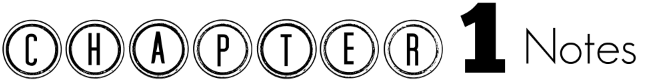 Chapter 1 Lesson 1: The Science of BiologyWhat Science IS and is NOT:You need to understand that ______________________ is always ______________________. Science is a human process of trying to _____________________________ around us.Like all Science, Biology is a process of _____________________.It is based on both ___________________ and __________________What are the GOALS of science?The goal of science is to provide natural and ____________________ explanations for natural events. Science also uses explanations that are supported by _______________ to understand patterns in nature.Scientific explanations can then be used to make useful _____________________ about natural events. Can Science answer ALL questions? ___________Some answers to questions are left up to____________________.Examples:Scientific Methodology: What does Methodology mean????Methodology is a system of _____________________ used in a particular area of ___________________________________.So Scientific Methodology is the new “trendier” version of the old school term =____________________________. The Scientific Method:Common set of steps that biologist and other scientist use to gather info and answer questions.It is not a rigid approach, it is not fixed. It is actually very _______________________ (common sense).Scientific Methodology: Broken down….All scientific inquiries begin with ___________________Observation:From our observations: Two Types of Data:Qualitative = Quantitative = Hypothesis = A hypothesis leads to ______________________ of what would happen if the hypothesis is valid.Testing a Hypothesis:One test of the hypothesis is not enough. Why????Experiments must be _______________________. Experiment = Constants = Variables = Independent VariableThis is what you change.It is the thing that you are______________________. Dependent VariableAre observed and ________________ during and experiment. They are the changes that occur because of what  __________ changed. Dependent variables depend on the independent variableExperiment: Example and PracticeConstants:								 * Define Control:Independent Variable:Dependent Variable:Scientific Theory:A scientific ________________________________ in the natural world that has been _________________ and is ________________.They come from many repeated ______________________ and include several well ________________________________. Important… A Scientific Theory can ____________________ as more research is done and more data is collected. Review, Synthesize, Infer and Summarize:In your own words, define the term science.Why is there no one correct process of scientific investigation?Why are hypotheses so important to controlled experiments?What is a scientific theory? How does a theory differ from a hypothesis?Chapter 1 Lesson 2: Science in ContextLesson Summary: The process of science includes…Exploration and discoveryCommunity analysis and feedbackBenefits and outcomes.Biologist, like all scientists, ask questions about the world and try to find answers through observations and experimentation. How do your daily observations help answers questions that you have about the world?  Like all Science, Biology is a process of inquiry. It is based on both _____________________ and ___________________. Scientific attitudes that help scientists and engineers ask new questions and define new problems:Science and Society:Science interacts withScience also has a big impact onScience and Ethical Concerns:Ethics = Group Discussion = Why and How do ethics play a role in science?Is it okay to kill for a cure???Avoiding Bias in Science:Bias = A _____________________ for or against something.Bias comes from the French word _______________  meaning “_____________” or “__________________”. Important! Please read through Chapter 1 Lesson 2 thoroughly. It does contain some material that may be on the test that was not covered through lecture.Chapter 1 Lesson 3: Patterns of LifeBiology = Bio =logy = An organism is defined as any individual _____________________ thing. But how do we DEFINE living???? Characteristics of Living things:# 1 = Made of one or more cells.Cells =________________________________. Each cell contains the genetic material = ________________DNA provides the info needed to control an organism’s life processes.#2 = Living things Need Energy.All organisms need _________________________ to carry out life processes. What is Energy???The ability to do _____________________!All of the “work” or processes that go on inside the body is known as  _____________________. Metabolism is all of the chemical processes that ____________________ or _________________ materials.Example: Digestion is a process that breaks down food material inside of our bodies. # 3. = Stimulus and Response.Example: When a plant bends towards a window what is the stimulus and what is the response?Stimulus = Response = Although conditions outside an organism may change dramatically, most organisms need to keep conditions inside their bodies as constant as possible. This process is called ________________ Organisms must maintain homeostasis to survive in diverse environments.Homeostasis = Our bodies function best within a limited range of conditions. When conditions ______________________________ …. Then life-threatening issues arise.Examples = An organism must be able to react, respond and adjust or else it will eventually…..____________ !!!! # 4. = Reproduction:Reproduction is not essential for individual survival but what would happen if no organisms reproduced?Two main types of reproduction:Sexual Reproduction:Asexual Reproduction:Development:As organisms grow they also develop. Development leads to ______________________ that can usually reproduce. 